TOROSLAR YARIŞIYOR(eTwinning)ÖĞRETMEN VE ÖĞRENCİ DEĞERLENDİRME ANKET SONUÇLARI YAYINLANDI.Link:Öğretmen: https://twinspace.etwinning.net/files/collabspace/3/73/573/162573/files/af5f6c160.pdfÖğrenci: https://twinspace.etwinning.net/files/collabspace/3/73/573/162573/files/be93fb39c.pdfhttps://www.youtube.com/watch?v=Cgo516mGVBc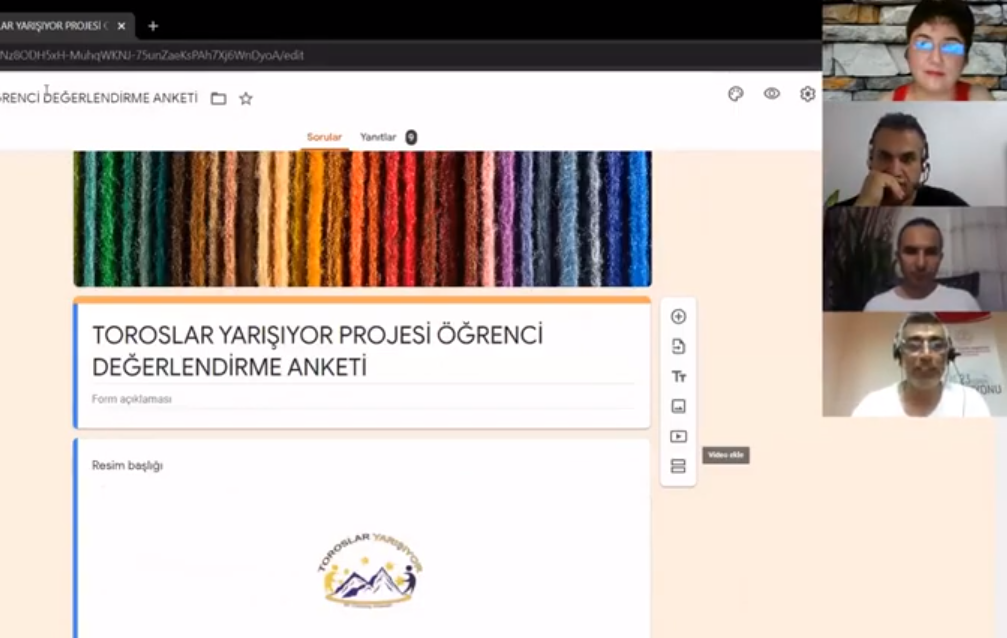 